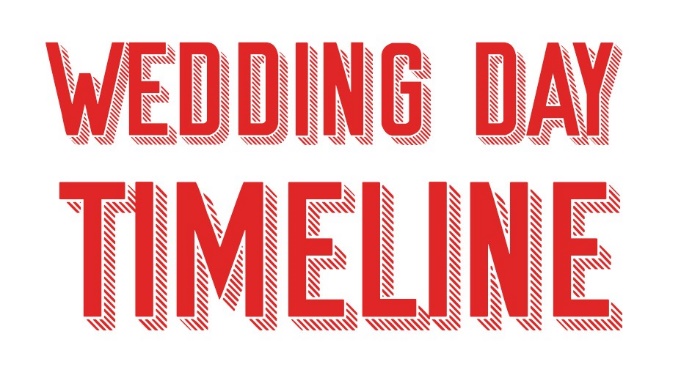 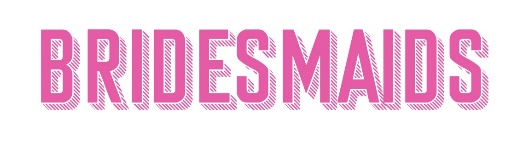 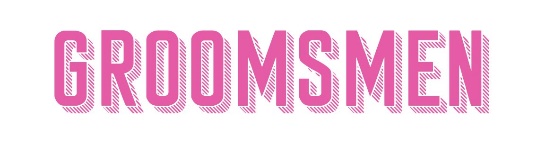 Wake Up		7:30 amBreakfast:		8:00 amBridesmaids Makeup 	8:30 amBridesmaids Hair		9:00 amFlowers Delivered	9:30 amBridal Makeup		10:00 amBridal Hair		10:30 amPhotographer Arrives	9:45 amVideographer Arrives	10:00 amDressing:		10:45 amDepart for Ceremony	11:15 amCeremony Start Time 	12:00 pm(As on the invitation)Ceremony Start		12:15 pm(Actual)Cocktail Hour		12:45 pmWedding Breakfast	2:00pmBand Arrives		2:45 pmSpeeches		3:00pmBand Starts		4:00 pmBridal Party Photos	5:00 pmSunset Photos		6:30 pmEvening Reception	7:00 pmFirst Dance 		8:00 pmReception Ends		12:00 amWake Up		7:00 amBreakfast:		7:30 amArrive at Barbers	 8:00 amPhotographer Arrives	 9:00 amVideographer Arrives	 9:00 amDressing:		 9:15 amHave a drink & Relax	10:00 amDepart for Ceremony	10:45 amCeremony Start Time 	12:00 pm(As on the invitation)Ceremony Start		12:15 pm(Actual)Cocktail Hour		12:45 pmWedding Breakfast	2:00pmBand Arrives		2:45 pmSpeeches		3:00pmBand Starts		4:00 pmBridal Party Photos	5:00 pmSunset Photos		6:30 pmEvening Reception	7:00 pmFirst Dance 		8:00 pmReception Ends		12:00 am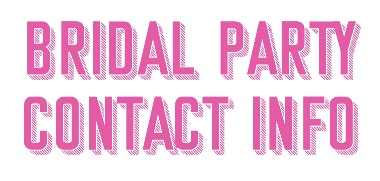 Jessica Tait(Maid of Honour)444-444-2667Jenny Ball(Bridesmaid)444-444-4556Ricky EndsleighBest Man444-444-3839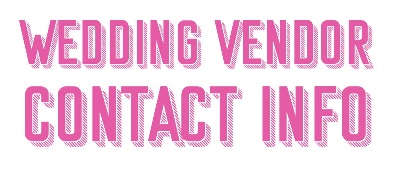 Jessica Rose - Makeup(MUA)444-444-3298Abi - Mae Floral Design(Florist)444-444-5678Vicki - Photography(Photographer)444-444-6745Robin - Loved Up Films(Videographer)444-444-6534Charlotte – Mounton Brook Lodge(Venue)444-444-8696The Colts(Band)444-444-7689